Freedom of Information Act (FOIA) Request – FOI 171109003Thank you for your request in which you asked for the following information from the Ministry of Justice (MoJ):  Over the past 10 years...•	What percentage of people convicted of possession with intent to supply Class A & B drugs also have convictions for VATP, sexual and/or robbery offences? •	What percentage of people with criminal records (including cautions) for possessing Class A & B drugs also have convictions for any other offences? If possible could this be broken down by offense and drug type (e.g. what percentage of those caught with heroin have also been convicted of theft, etc.)? If that exceeds the cost limit however, could this be divided into more generally Class A&B drugs, and then into violent, sexual and property crime?Your request has been handled under the FOIA.I can confirm that the MoJ holds the information that you have requested in part 1 of your request and I have provided it in the attached.The table shows the number of offenders convicted of possession with intent to supply a Class A or Class B drug in each 12 month period between July 2007 and June 2017 and the proportion who had previous convictions for violence against the person, sexual offences and/or robbery.However, the MoJ does not hold the information requested in part 2 of your request. This is because we are not the appropriate authority to contact on this subject. As well as cautions and convictions criminal records include other disposals such as cannabis warnings. MoJ only hold data on cautions and convictions.You may wish to contact the Home Office who may hold the information you requested. Their contact details are:Direct Communications Unit2 Marsham StreetLondonSW1P 4DFfoirequests@homeoffice.gsi.gov.ukThe FOIA does not oblige a public authority to create information to answer a request if the requested information is not held. The duty is to only provide the recorded information held.Yours sincerely Justice Statistics Analytical Services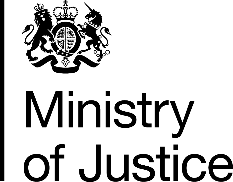 Data Access & Compliance UnitMinistry of Justice102 Petty France LondonSW1H 9AJdata.access@justice.gsi.gov.ukDecember 2017